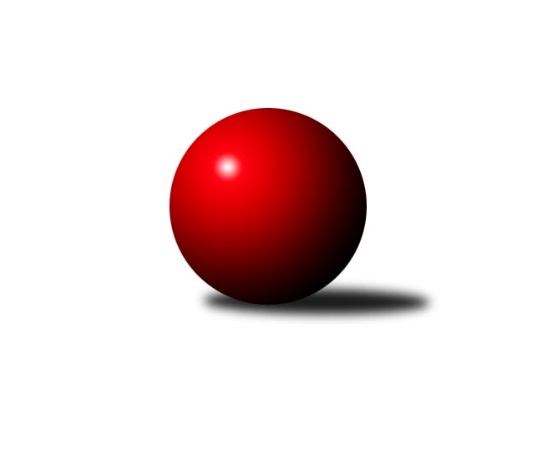 Č.7Ročník 2011/2012	29.10.2011Nejlepšího výkonu v tomto kole: 3290 dosáhlo družstvo: TJ Lokomotiva Trutnov 3.KLM B 2011/2012Výsledky 7. kolaSouhrnný přehled výsledků:TJ Dynamo Liberec 	- TJ Lokomotiva Liberec 	7:1	3268:3167	15.0:9.0	27.10.TJ Lokomotiva Ústí nad Labem 	- TJ Červený Kostelec 	3:5	3180:3242	11.0:13.0	29.10.TJ Lokomotiva Trutnov 	- TJ Neratovice 	8:0	3290:3120	20.0:4.0	29.10.SKK Jičín A	- Spartak Rokytnice nad Jizerou 	3:5	3235:3250	11.5:12.5	29.10.KK Akuma Kosmonosy 	- SKK Bohušovice 	5:3	3198:3107	14.5:9.5	29.10.SK PLASTON Šluknov  	- SKK Jičín B	6:2	3153:3009	13.0:11.0	29.10.Tabulka družstev:	1.	TJ Červený Kostelec	7	6	0	1	41.5 : 14.5 	99.5 : 68.5 	 3185	12	2.	Spartak Rokytnice nad Jizerou	7	5	0	2	31.5 : 24.5 	86.0 : 82.0 	 3211	10	3.	KK Akuma Kosmonosy	7	5	0	2	29.5 : 26.5 	88.5 : 79.5 	 3173	10	4.	SKK Jičín A	7	4	0	3	33.0 : 23.0 	99.0 : 69.0 	 3288	8	5.	TJ Lokomotiva Trutnov	7	4	0	3	30.5 : 25.5 	94.0 : 74.0 	 3177	8	6.	TJ Dynamo Liberec	7	3	1	3	33.0 : 23.0 	92.5 : 75.5 	 3173	7	7.	TJ Lokomotiva Ústí nad Labem	7	3	1	3	30.0 : 26.0 	85.0 : 83.0 	 3108	7	8.	SKK Jičín B	7	3	0	4	22.0 : 34.0 	76.5 : 91.5 	 3128	6	9.	SK PLASTON Šluknov 	7	2	1	4	24.0 : 32.0 	70.0 : 98.0 	 3087	5	10.	TJ Lokomotiva Liberec	7	2	0	5	21.0 : 35.0 	73.5 : 94.5 	 3139	4	11.	TJ Neratovice	7	2	0	5	20.0 : 36.0 	71.5 : 96.5 	 3130	4	12.	SKK Bohušovice	7	1	1	5	20.0 : 36.0 	72.0 : 96.0 	 3091	3Podrobné výsledky kola:	 TJ Dynamo Liberec 	3268	7:1	3167	TJ Lokomotiva Liberec 	Ladislav st. Wajsar st.	138 	 123 	 140 	148	549 	 2.5:1.5 	 548 	 126	138 	 140	144	Štěpán Kvapil	Karel Bízek *1	126 	 117 	 133 	142	518 	 2:2 	 499 	 131	127 	 121	120	Zdeněk Koutný	Vojtěch Pecina	137 	 132 	 131 	136	536 	 1.5:2.5 	 544 	 140	132 	 149	123	Václav Vlk	Roman Žežulka	117 	 122 	 147 	111	497 	 3:1 	 489 	 107	112 	 136	134	Jiří Pachl *2	Josef Zejda ml.	143 	 150 	 168 	124	585 	 3:1 	 523 	 128	133 	 130	132	Jiří Tůma	Lukaš Jireš	132 	 139 	 164 	148	583 	 3:1 	 564 	 124	160 	 143	137	Anton Zajacrozhodčí: střídání: *1 od 61. hodu Lubomír Kudrna, *2 od 61. hodu Vratislav StaněkNejlepší výkon utkání: 585 - Josef Zejda ml.	 TJ Lokomotiva Ústí nad Labem 	3180	3:5	3242	TJ Červený Kostelec 	Martin Zahálka st.	145 	 131 	 134 	133	543 	 2.5:1.5 	 550 	 145	152 	 121	132	Štěpán Schuster	Josef Rohlena	148 	 125 	 114 	145	532 	 2:2 	 505 	 118	129 	 119	139	Aleš Nedomlel	Martin Vrbata	155 	 149 	 139 	121	564 	 3:1 	 510 	 134	128 	 121	127	Pavel Novák	Jiří Šípek	117 	 131 	 133 	140	521 	 1.5:2.5 	 538 	 132	130 	 136	140	Ondřej Mrkos	Miroslav Potůček	132 	 130 	 113 	145	520 	 2:2 	 540 	 140	129 	 127	144	Jan Adamů	Josef Holub *1	125 	 121 	 129 	125	500 	 0:4 	 599 	 128	172 	 160	139	Martin Mýlrozhodčí: střídání: *1 od 61. hodu David GissyNejlepší výkon utkání: 599 - Martin Mýl	 TJ Lokomotiva Trutnov 	3290	8:0	3120	TJ Neratovice 	Miroslav Kužel	146 	 150 	 143 	129	568 	 3:1 	 536 	 121	147 	 149	119	Miroslav Burock	Jaroslav Jeníček	128 	 143 	 138 	138	547 	 3:1 	 541 	 137	133 	 137	134	Jan Kvapil	Jiří Červinka	131 	 145 	 138 	129	543 	 3:1 	 534 	 143	138 	 136	117	Petr Božka	Zdeněk Khol	142 	 130 	 131 	124	527 	 3.5:0.5 	 513 	 138	124 	 127	124	Pavel Šťastný	Tomáš Ryšavý	132 	 132 	 140 	166	570 	 4:0 	 497 	 105	122 	 138	132	Luděk Uher	Michal Vlček	137 	 133 	 125 	140	535 	 3.5:0.5 	 499 	 136	133 	 118	112	Dušan Plocekrozhodčí: Nejlepší výkon utkání: 570 - Tomáš Ryšavý	 SKK Jičín A	3235	3:5	3250	Spartak Rokytnice nad Jizerou 	Jiří Vejvara	130 	 135 	 136 	150	551 	 2.5:1.5 	 543 	 128	143 	 122	150	Petr Janouch	Josef Vejvara	142 	 125 	 128 	132	527 	 1:3 	 542 	 153	128 	 126	135	Jakub Stejskal	Lukáš Vik	134 	 139 	 148 	142	563 	 2:2 	 541 	 140	146 	 117	138	Petr Mařas	Jiří ml. Drábek	117 	 144 	 147 	125	533 	 3:1 	 527 	 141	137 	 131	118	Zdeněk st. Novotný st.	Jaroslav Soukup	145 	 126 	 158 	125	554 	 2:2 	 567 	 141	139 	 155	132	Slavomír ml. Trepera	Miloslav Vik	140 	 122 	 116 	129	507 	 1:3 	 530 	 134	130 	 133	133	Bohumil Kuřinarozhodčí: Nejlepší výkon utkání: 567 - Slavomír ml. Trepera	 KK Akuma Kosmonosy 	3198	5:3	3107	SKK Bohušovice 	Jaroslav Doškář	128 	 138 	 131 	123	520 	 1:3 	 541 	 133	133 	 134	141	Milan Perníček	Petr Novák	132 	 121 	 116 	142	511 	 2:2 	 546 	 127	149 	 143	127	Jiří Semerád	Zdeněk Bayer *1	125 	 111 	 126 	113	475 	 0.5:3.5 	 509 	 125	129 	 130	125	Lukáš Dařílek	Pavel Říha	130 	 139 	 124 	133	526 	 3:1 	 509 	 122	128 	 128	131	Ladislav Koláček	Luboš Beneš	131 	 173 	 142 	140	586 	 4:0 	 504 	 124	133 	 127	120	Martin Perníček	Věroslav Řípa	149 	 147 	 145 	139	580 	 4:0 	 498 	 107	137 	 125	129	Ladislav Šourekrozhodčí: střídání: *1 od 61. hodu Tomáš BajtalonNejlepší výkon utkání: 586 - Luboš Beneš	 SK PLASTON Šluknov  	3153	6:2	3009	SKK Jičín B	Jan Koldan	144 	 117 	 142 	153	556 	 3:1 	 479 	 114	127 	 125	113	Pavel Kříž	Radek Marušák	140 	 125 	 126 	122	513 	 1:3 	 520 	 120	134 	 132	134	Agaton st. Plaňanský st.	František Tomík	143 	 124 	 137 	134	538 	 2:2 	 497 	 129	128 	 105	135	Jiří Čapek	René Hemerka	135 	 109 	 130 	132	506 	 3:1 	 497 	 126	136 	 112	123	Agaton ml. Plaňanský ml.	Petr Vajnar	135 	 148 	 130 	148	561 	 4:0 	 495 	 129	130 	 111	125	Vladimír Pavlata	Josef Rubanický *1	119 	 120 	 122 	118	479 	 0:4 	 521 	 136	123 	 132	130	Jaroslav Křížrozhodčí: střídání: *1 od 67. hodu Jan SklenářNejlepší výkon utkání: 561 - Petr VajnarPořadí jednotlivců:	jméno hráče	družstvo	celkem	plné	dorážka	chyby	poměr kuž.	Maximum	1.	Jaroslav Soukup 	SKK Jičín A	562.60	371.4	191.2	3.0	3/3	(582)	2.	Martin Mýl 	TJ Červený Kostelec 	558.25	364.9	193.3	4.3	4/4	(599)	3.	Jiří Vejvara 	SKK Jičín A	556.53	357.7	198.9	2.5	3/3	(592)	4.	Slavomír ml. Trepera 	Spartak Rokytnice nad Jizerou 	553.83	365.8	188.1	3.3	4/5	(572)	5.	Jiří ml. Drábek 	SKK Jičín A	551.17	365.2	186.0	1.4	3/3	(569)	6.	Jan Kvapil 	TJ Neratovice 	546.50	355.8	190.8	2.9	4/4	(560)	7.	Tomáš Ryšavý 	TJ Lokomotiva Trutnov 	545.56	359.7	185.9	1.9	4/4	(570)	8.	Lukáš Vik 	SKK Jičín A	544.80	369.1	175.7	2.9	3/3	(581)	9.	Miroslav Kužel 	TJ Lokomotiva Trutnov 	543.25	359.3	183.9	3.4	4/4	(568)	10.	Josef Vejvara 	SKK Jičín A	543.07	362.7	180.4	3.1	3/3	(561)	11.	Jiří Červinka 	TJ Lokomotiva Trutnov 	542.58	359.8	182.8	2.8	3/4	(557)	12.	Bohumil Kuřina 	Spartak Rokytnice nad Jizerou 	541.87	359.0	182.9	3.3	5/5	(575)	13.	Pavel Louda 	SKK Jičín A	541.38	376.4	165.0	5.1	2/3	(575)	14.	Věroslav Řípa 	KK Akuma Kosmonosy 	540.73	357.7	183.0	2.9	5/5	(580)	15.	Luboš Beneš 	KK Akuma Kosmonosy 	540.60	361.8	178.8	2.7	5/5	(586)	16.	Ladislav st. Wajsar  st.	TJ Dynamo Liberec 	540.25	356.5	183.8	4.0	4/4	(577)	17.	Zdeněk st. Novotný  st.	Spartak Rokytnice nad Jizerou 	539.67	359.9	179.7	2.4	5/5	(571)	18.	Lukaš Jireš 	TJ Dynamo Liberec 	538.21	362.8	175.4	4.5	4/4	(583)	19.	Pavel Říha 	KK Akuma Kosmonosy 	537.92	358.8	179.1	2.4	4/5	(559)	20.	Radek Marušák 	SK PLASTON Šluknov  	537.00	365.6	171.4	4.3	3/4	(553)	21.	Štěpán Kvapil 	TJ Lokomotiva Liberec 	535.20	356.2	179.0	3.1	3/3	(586)	22.	Jiří Šípek 	TJ Lokomotiva Ústí nad Labem 	535.00	360.1	174.9	3.3	4/4	(569)	23.	Jan Adamů 	TJ Červený Kostelec 	534.75	354.1	180.7	2.9	4/4	(583)	24.	Petr Mařas 	Spartak Rokytnice nad Jizerou 	534.40	352.0	182.4	2.9	5/5	(570)	25.	Jiří Semerád 	SKK Bohušovice 	533.88	349.3	184.5	2.4	4/4	(579)	26.	Vojtěch Pecina 	TJ Dynamo Liberec 	533.75	369.9	163.9	3.8	4/4	(588)	27.	Martin Perníček 	SKK Bohušovice 	533.63	364.4	169.2	4.9	4/4	(556)	28.	Petr Dvořák 	TJ Dynamo Liberec 	533.33	358.0	175.3	3.7	3/4	(540)	29.	Agaton ml. Plaňanský  ml.	SKK Jičín B	533.25	349.8	183.5	5.4	4/5	(596)	30.	Milan Perníček 	SKK Bohušovice 	533.04	350.0	183.0	2.3	4/4	(566)	31.	Aleš Nedomlel 	TJ Červený Kostelec 	532.25	359.4	172.8	5.5	4/4	(565)	32.	Václav Vlk 	TJ Lokomotiva Liberec 	530.73	351.7	179.0	2.0	3/3	(617)	33.	Josef Rubanický 	SK PLASTON Šluknov  	530.50	351.9	178.6	3.1	4/4	(550)	34.	Zdeněk Koutný 	TJ Lokomotiva Liberec 	529.60	352.7	176.9	4.5	3/3	(559)	35.	Anton Zajac 	TJ Lokomotiva Liberec 	528.67	353.2	175.5	4.9	3/3	(590)	36.	Ondřej Mrkos 	TJ Červený Kostelec 	528.17	353.8	174.4	5.1	3/4	(569)	37.	Roman Žežulka 	TJ Dynamo Liberec 	527.33	349.1	178.2	3.9	4/4	(575)	38.	Miroslav Burock 	TJ Neratovice 	527.06	347.3	179.8	5.6	4/4	(545)	39.	Zdeněk Khol 	TJ Lokomotiva Trutnov 	526.56	357.1	169.4	3.6	3/4	(537)	40.	Vladimír Pavlata 	SKK Jičín B	526.13	352.1	174.0	3.9	5/5	(544)	41.	Martin Vrbata 	TJ Lokomotiva Ústí nad Labem 	525.31	351.0	174.3	2.3	4/4	(570)	42.	Jan Koldan 	SK PLASTON Šluknov  	524.42	350.6	173.8	3.3	4/4	(556)	43.	Michal Vlček 	TJ Lokomotiva Trutnov 	524.17	353.0	171.2	3.3	3/4	(558)	44.	Štěpán Schuster 	TJ Červený Kostelec 	524.13	353.5	170.6	3.9	4/4	(552)	45.	Petr Božka 	TJ Neratovice 	522.94	356.2	166.8	2.8	4/4	(537)	46.	Pavel Novák 	TJ Červený Kostelec 	522.75	349.8	173.0	5.1	4/4	(553)	47.	Martin Zahálka  st.	TJ Lokomotiva Ústí nad Labem 	522.13	341.4	180.8	2.3	4/4	(565)	48.	Petr Vajnar 	SK PLASTON Šluknov  	520.58	348.8	171.8	4.5	4/4	(561)	49.	Agaton st. Plaňanský  st.	SKK Jičín B	520.30	355.6	164.7	5.3	5/5	(547)	50.	Pavel Šťastný 	TJ Neratovice 	519.42	353.9	165.5	6.0	4/4	(535)	51.	Petr Novák 	KK Akuma Kosmonosy 	518.93	358.9	160.0	3.2	5/5	(529)	52.	Josef Rohlena 	TJ Lokomotiva Ústí nad Labem 	518.67	351.1	167.6	2.3	3/4	(532)	53.	Antonín Kotrla 	SK PLASTON Šluknov  	518.00	344.8	173.2	3.8	3/4	(533)	54.	Zdeněk Bayer 	KK Akuma Kosmonosy 	516.00	356.0	160.0	4.5	4/5	(531)	55.	Jaroslav Doškář 	KK Akuma Kosmonosy 	515.88	353.6	162.3	6.5	4/5	(537)	56.	Karel Kratochvíl 	TJ Lokomotiva Trutnov 	515.25	354.3	161.0	6.3	4/4	(550)	57.	Pavel Kříž 	SKK Jičín B	514.42	354.3	160.1	3.6	4/5	(545)	58.	Luděk Uher 	TJ Neratovice 	514.31	352.8	161.6	6.0	4/4	(532)	59.	Jaroslav Kříž 	SKK Jičín B	513.80	348.8	165.0	6.4	5/5	(544)	60.	Miroslav Potůček 	TJ Lokomotiva Ústí nad Labem 	513.75	338.5	175.3	3.3	4/4	(520)	61.	Radek Jalovecký 	TJ Lokomotiva Ústí nad Labem 	512.67	345.7	167.0	2.3	3/4	(526)	62.	Miroslav Kučera 	Spartak Rokytnice nad Jizerou 	512.33	349.3	163.0	5.7	4/5	(544)	63.	Jiří Pachl 	TJ Lokomotiva Liberec 	511.17	345.5	165.7	7.0	2/3	(548)	64.	Dušan Plocek 	TJ Neratovice 	510.44	344.9	165.5	5.4	4/4	(541)	65.	René Hemerka 	SK PLASTON Šluknov  	508.00	346.2	161.8	6.5	3/4	(555)	66.	Jiří Tůma 	TJ Lokomotiva Liberec 	506.40	346.3	160.1	6.5	3/3	(565)	67.	Ladislav Šourek 	SKK Bohušovice 	503.42	343.1	160.3	6.6	4/4	(517)	68.	Ladislav Koláček 	SKK Bohušovice 	493.63	342.5	151.1	6.7	4/4	(530)	69.	Lukáš Dařílek 	SKK Bohušovice 	493.21	337.1	156.1	6.2	4/4	(525)	70.	František Tomík 	SK PLASTON Šluknov  	483.00	339.0	144.0	7.8	3/4	(538)		Josef Zejda  ml.	TJ Dynamo Liberec 	553.50	371.0	182.5	3.0	2/4	(585)		Petr Janouch 	Spartak Rokytnice nad Jizerou 	551.00	381.5	169.5	6.0	2/5	(559)		Tomáš Bajtalon 	KK Akuma Kosmonosy 	540.17	355.8	184.3	2.7	3/5	(550)		Jakub Stejskal 	Spartak Rokytnice nad Jizerou 	540.00	360.6	179.4	4.3	3/5	(589)		Jiří Kapucián 	SKK Jičín B	537.33	353.9	183.4	2.8	3/5	(576)		Jaroslav Jusko 	TJ Lokomotiva Trutnov 	535.00	360.0	175.0	6.0	1/4	(535)		Jaroslav Jeníček 	TJ Lokomotiva Trutnov 	530.00	360.8	169.2	4.7	2/4	(547)		Daniel Balcar 	TJ Červený Kostelec 	522.00	360.0	162.0	9.0	1/4	(522)		Jaroslav Šámal 	TJ Dynamo Liberec 	519.50	360.5	159.0	9.0	1/4	(526)		Miloslav Vik 	SKK Jičín A	513.00	342.0	171.0	2.0	1/3	(519)		Vladimír Řehák 	SKK Jičín B	512.67	355.8	156.8	5.7	3/5	(522)		Jiří Čapek 	SKK Jičín B	512.50	356.5	156.0	7.0	2/5	(528)		Ladislav ml. Wajsar  ml.	TJ Dynamo Liberec 	511.25	342.0	169.3	7.3	2/4	(540)		Miroslav Wedlich 	TJ Lokomotiva Ústí nad Labem 	510.50	350.0	160.5	5.0	1/4	(512)		Vratislav Staněk 	TJ Lokomotiva Liberec 	510.00	341.0	169.0	2.0	1/3	(510)		Stanislav Hartych 	Spartak Rokytnice nad Jizerou 	509.00	341.0	168.0	6.0	1/5	(509)		David Gissy 	TJ Lokomotiva Ústí nad Labem 	495.00	344.0	151.0	9.0	1/4	(495)		Karel Bízek 	TJ Dynamo Liberec 	487.00	338.5	148.5	5.5	2/4	(498)		Jan Kozák 	TJ Neratovice 	483.00	347.0	136.0	9.0	1/4	(483)		Zdeněk ml. Novotný  ml.	Spartak Rokytnice nad Jizerou 	478.00	336.0	142.0	12.0	1/5	(478)		Jan Sklenář 	SK PLASTON Šluknov  	454.00	330.0	124.0	13.0	1/4	(454)		Vladimír Huml 	TJ Neratovice 	453.00	325.0	128.0	12.0	1/4	(453)Sportovně technické informace:Starty náhradníků:registrační číslo	jméno a příjmení 	datum startu 	družstvo	číslo startu
Hráči dopsaní na soupisku:registrační číslo	jméno a příjmení 	datum startu 	družstvo	Program dalšího kola:8. kolo5.11.2011	so	9:00	Spartak Rokytnice nad Jizerou  - SKK Jičín B	5.11.2011	so	10:00	SKK Bohušovice  - SK PLASTON Šluknov  	5.11.2011	so	10:00	TJ Lokomotiva Liberec  - KK Akuma Kosmonosy 	5.11.2011	so	10:00	TJ Červený Kostelec  - TJ Lokomotiva Trutnov 	5.11.2011	so	13:00	TJ Neratovice  - TJ Dynamo Liberec 	5.11.2011	so	13:30	SKK Jičín A - TJ Lokomotiva Ústí nad Labem 	Nejlepší šestka kola - absolutněNejlepší šestka kola - absolutněNejlepší šestka kola - absolutněNejlepší šestka kola - absolutněNejlepší šestka kola - dle průměru kuželenNejlepší šestka kola - dle průměru kuželenNejlepší šestka kola - dle průměru kuželenNejlepší šestka kola - dle průměru kuželenNejlepší šestka kola - dle průměru kuželenPočetJménoNázev týmuVýkonPočetJménoNázev týmuPrůměr (%)Výkon1xMartin MýlČ. Kostelec5991xLuboš BenešKosmonosy114.745861xLuboš BenešKosmonosy5862xMartin MýlČ. Kostelec114.165991xJosef Zejda ml.Dyn. Liberec5851xVěroslav ŘípaKosmonosy113.575801xLukaš JirešDyn. Liberec5831xPetr VajnarŠluknov108.895612xVěroslav ŘípaKosmonosy5801xSlavomír ml. TreperaRokytnice108.375672xTomáš RyšavýTrutnov5701xJan KoldanŠluknov107.91556